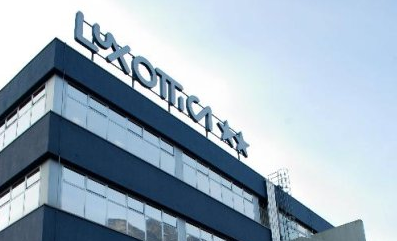 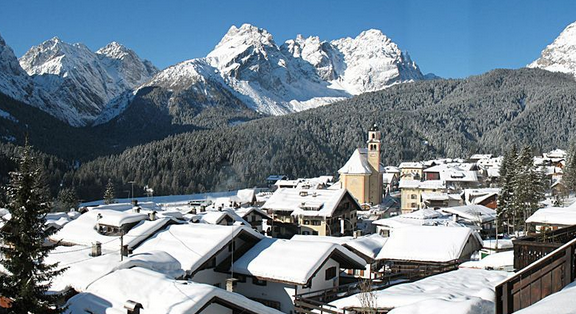 Luxottica e Cortina d’Ampezzo30-31 gennaio – 1 febbraio 2015Ciao Ragazzi,il Gruppo Giovani di Confindustria Marche ha organizzato un’uscita speciale: Visita alla Luxottica& Week-end sulle nevi di Cortina d’Ampezzo (BL) ProgrammaVenerdi 30 gennaio 2015Ore 04.30   		Partenza da Confindustria Marche (Ancona)Ore 10.15 		Arrivo ad Agordo (BL) sede LuxotticaOre 10.30 -13.00 	Visita aziendale LuxotticaPranzo 		Presso la mensa LuxotticaDopo pranzo 	Visita all’area Logistica Luxottica presso Sedico (nelle vicinanze di Agordo); la visita durerà 40 minutiOre 16,00 		Partenza in direzione Cortina D’Ampezzo.      Ore 17,00 		Arrivo a Cortina d’Ampezzo                    		Sistemazione presso Hotel AquilaOre 20.30 		Ritrovo per eventuale cena di gruppo informaleSabato 31 Gennaio 2015Giornata libera da dedicare allo sci,shopping,relax………Ore 20.00  		Ritrovo per Aperitivo e Cena in un ristorante tipico(a pagamento)Seguirà 		Serata dance presso il “Vip Club” di Cortina d’ Ampezzo(a pagamento)Domenica 1  febbraio 2015Mattinata libera da dedicare allo sci,shopping,relax…..Pomeriggio		Partenza per rientro nelle MarchePer l’orario di ritorno ognuno e’ libero di organizzarsi secondo le proprie necessitàInformazioni utili Struttura scelta per il week-end a Cortina:Hotel Aquila srlPiazza Pittori fratelli Ghedina 132043 Cortina D’AmpezzoTel. 0436-2618www.aquilacortina.comCosto del week-end è di euro 140 € a persona ed include l’hotel con servizio Bed and Breakfast (non sono inclusi nella quota altri costi – viaggio, cena del sabato, ..)Il prezzo si riferisce a camere doppie, per eventuali necessità di singole, il prezzo saràda comunicare e verificare in base alle disponibilità.La cifra dovrà essere pagata agli organizzatori all’arrivo a Cortina d’Ampezzo, ma essendo già stata anticipata si richiede la massima serietà nel dare la propria adesione, penapagamento della stessa pur senza partecipazione. Sono disponibili  36 posti prepagati e saranno assegnati in base all’ordine di arrivo delle adesioni. Nel caso in cui dovessero sopraggiungere problemi di overbooking camere si darà priorità ai componenti del Comitato Regionale GI Marche ed ovviamente  gli altri potranno  partecipare ma prenotando  autonomamente.Al momento della conferma si chiede cortesemente di specificare se interessati a sia Luxottica che week-end a Cortina o solo a Cortina, visti i posti limitati per entrambi gli eventi.Si chiede inoltre a tutti i presidenti  di raccogliere le adesioni delle rispettive territoriali e di darne comunicazione in segreteria Marche al massimo entro il 15 Gennaio 2015 (data scadenza adesioni)Per ulteriori chiarimenti o maggiori info:Cristiano Ferracuti Presidente Gruppo Giovani Confindustria Marche335 1290103   cristiano.missouri@gmail.comAnna PisaniSegreteria Giovani Confindustria Marche071 2855100pisani@confindustria.marche.it